 	Deck Referee Training Log	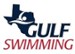 Official’s Legal Name: 		Date:  	Meet Location (Short or Long Course):  		 Number of Sessions Worked:  	Number of Sessions Worked Before This Meet:  	The purpose of this form is to provide feedback of skills which need to be improveSKILLS OBSERVED	RATING	COMMENT(S) ON SKILL(S) TO BE IMPROVEDMeet Referee Name: 		Date:  	Meet Referee Signature:  	 Certification Recommendation will be submitted:                   ( YES / NO )Requires 100% met of all requirements above to be considered.Please refer to the latest updated GULF Certification Guideline for eligibility.GULF Meet Referee is required to submit a separate recommendation to support this documentation to the GULF LSC Officials Chairman ( Brian L. Walls )Effective as of February 1, 2022. All past versions are obsoleteX = Improvement NeededR = Ready For RecommendationN/A = Not Observed or Not ApplicableAppearance and dress attireArrives on time, checks in and attends briefings on timeAbility to create logical officialassignmentsRead the Meet Announcement and all other Meet PaperworkKnowledge of Rule BookWhistle/Starting Protocol – Fly over or chase startsDeck Position/Look at Scoreboard/Awareness onDeck ”Eyes on the pool”Manages the meet timeline/keepsthe meet movingUnderstands and uses proper radio protocolProperly reviews, communicatesand handles multiple DQ’sAccuracy of all paperwork: Recording DQ’s, NS, DFS, FSTeamwork with Starter and Chief JudgesUnderstands protocol for disabled swimmersAbility to solve problems andfix mistakesReaction to unusual situations or distractionsPositive attitude and leadershipCommunication with coaches